Уважаемые девочки и мальчики, а также их родители. Предлагаем совершить фантастическое путешествие в будущее и вместе с Алисой Селезневой  побывать на удивительных планетах. А в этом вам помогут книги К. Булычева. Удачных веселых приключений!Чем занимаются родственники Алисы Селезневой:Мама________________________________________Папа___________________________________________Бабушка__________________________________________Сколько друзей у Громозеки в нашей Галактике?_______В городе Палапутра есть гостиница для рыб и птиц. Почему?__________________________________________Сколько всего пиратов было на Планете Сказок?________ Кто из пиратов оказался на военном крейсере «Порядок»?_______________________________________Для чего корабль «Пегас» после старта с Земли взял курс на Луну? _________________________________________Что интересного на планетах:Валипуки  Двойной_________________________________Чумароз__________________________________________Блук_____________________________________________Миллениум_______________________________________Монча – Пума_____________________________________Почему  Ушастый Дракон, которого нарисовал Паша, оказался безопасным?______________________________Почему обитатели Планеты Сказок не воевали с пиратами?________________________________________Перечислите все остановки корабля «Пегас» во время экспедиции за новыми животными для Космозо?_______Что происходит, когда птицы улетают за горный хребет, рыбы уходят на глубину, даже муравьи прячутся в муравейниках?____________________________________На каком космическом корабле можно собирать грибы в настоящем лесу?___________________________________ Кто это:«слон со щупальцами»________________________Котенок с одним большим голубым глазом_______Черный котик с голубыми глазами______________Тело покрыто чешуей, глаза круглые и выпуклые, вместо волос голубые перышки, а вместо пальцев длинные когти_______________________________Пенители звездных трасс______________________ Кто открыл планету Пенелопа и какие обитатели с этой планеты попали в Космозо?_________________________ Почему археологи не подозревали, что в пещерах Планеты Загадок водятся драконы и крокодилы?________________________________________________________ Как можно попасть на Планету сказок?_______________ Назовите дату, когда Алиса узнала о малыше, которого нашли одного на космическом корабле_______________ Почему птица Крок похитила Алису?_________________  Сколько лет было Алисе, когда она спасла Эгли и Пашку Гераскина?________________________________________ Какие изобретения будущего из книг К. Булычева вы хотели бы иметь сейчас?____________________________ Нарисуйте на ½ альбомного листа портрет необычного животного для космического зоопарка.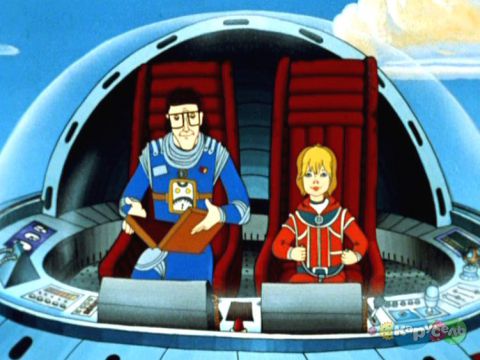 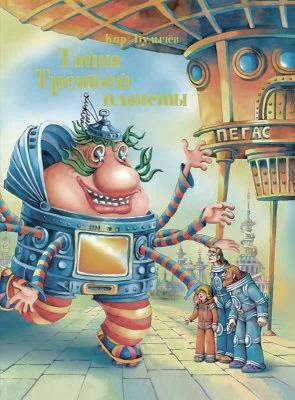 